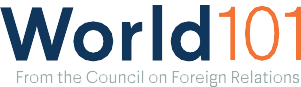 Explain:Which tools are the most expensive? Which are the least expensive?Which tools carry the greatest risk? Which carry the least risk?Which tools are the most coercive? Which are the least coercive?Which tools are frequently combined or used in tandem?Analyze:Which tools do you think are most important to U.S. security? Which least? Why?How could using these tools be different for other countries? Could some work better or worse? Could some have different costs or risk profiles than they do for the United States?In what current events can we see countries using these tools today?Evaluate:Which tools do you think should be used more often? Which less often? Why?Do you think certain tools should have specific restrictions or be entirely off the table? Why?